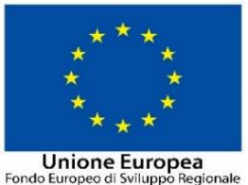 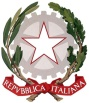 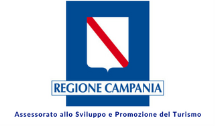 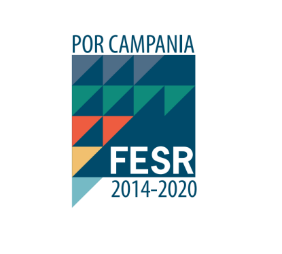 REGIONE CAMPANIAASSESSORATO ALLO SVILUPPO E PROMOZIONE DEL TURISMOPOR FESR  Campania 2014-2020Obiettivo Specifico 6.8 - Riposizionamento competitivo delle destinazioni turistiche Azione 6.8.3 – Sostegno alla fruizione integrata delle risorse culturali e naturali e alla promozione delle destinazioni turisticheAVVISO PUBBLICOper la selezione e finanziamento di interventi finalizzati alla riqualificazione e/o alla messa in sicurezza dei Santuari della Campania(Deliberazione di Giunta Regionale n. 291 del 15/05/2018)Domanda di ammissione alle agevolazioni previste dall’Avviso Pubblico per la Selezione e finanziamento di interventi finalizzati alla riqualificazione ai fini del recupero e/o alla messa in sicurezza dei Santuari della CampaniaDATI IDENTIFICATIVI DEL SOGGETTO PROPONENTEIl/La sottoscritto/a ______________________________________________________________________________nato/a il____/___/_______ a ______________________________ Prov. ___________________C.F___________________________________________________________________________Residente a _______________________________________________________ Prov. ________Via _________________________________________n.________ CAP ____________________in qualità di Legale rappresentante dell’Ente   ______________________________________________________________________________P.IVA/C.F.____________________ con sede legale in___________________________________Prov. _____ Via _________________________________n.________ CAP __________________Telefono _____________________________e-mail ____________________________________PEC___________________________________________________________________________CHIEDEil finanziamento previsto dall’Avviso Pubblico per la” Selezione e finanziamento di interventi finalizzati alla riqualificazione e/o alla messa in sicurezza dei Santuari della Campani”  a valere sul POR FESR CAMPANIA 2014-2020 - Asse VI -  Obiettivo Specifico 6.8 - Riposizionamento competitivo delle destinazioni turistiche - Azione 6.8.3  - Sostegno alla fruizione integrata delle risorse culturali e naturali e alla promozione delle destinazioni turistiche-  per la seguente proposta progettuale relativa al Santuario ______________________________________, denominata :____________________________________________________________________________________________________________________________________________________________il cui importo complessivo ammonta  a  €  ___________ (…………….……………./……. Importo in lettere)   a valere sulle risorse del POR FESR  Campania 2014-2020Il sottoscritto sotto la propria responsabilità, ai sensi degli articoli 46 e 47 del D.P.R. 28 dicembre 2000, n. 445, consapevole della responsabilità penali previste, in caso di dichiarazioni mendaci, ai sensi e per gli effetti degli artt. 75 e 76 del D.P.R. 28 dicembre 2000, n. 445DICHIARAdi essere a conoscenza delle disposizioni previste dall’Avviso pubblico e di impegnarsi, in caso di ammissione a finanziamento, a rispettare tutti gli obblighi in esso contenuti nonché quanto stabilito dalla pertinente normativa di riferimento;che l’Ente richiedente ha capacità amministrativa, operativa e finanziaria necessaria per la realizzazione dei progetti sostenuti dal presente Avviso pubblico; che l’Ente richiedente non ha beneficiato né intende beneficiare, per il Progetto oggetto della presente domanda, di altre agevolazioni pubbliche;di aver presentato una sola domanda di ammissione al finanziamento a valere sul presente Avviso pubblico;che i requisiti riportati nel presente Avviso pubblico, compresi gli allegati, sono stati letti, compresi ed accettati senza alcuna riserva;che la documentazione allegata alla Domanda di finanziamento è quella di seguito indicata :  Allegato A2 “scheda tecnica dell'operazione candidata”Fotocopia di un documento d’identità in corso di validità del legale rappresentante;Altro (specificare il tipo di documentazione allegata)che quanto dichiarato nella presente domanda e nei suoi allegati risponde a verità;SI IMPEGNAa ripresentare la presente dichiarazione qualora intervengano variazioni rispetto a quanto dichiarato in occasione di ogni successiva erogazionead adottare un sistema di contabilità separata o una codificazione contabile adeguata per le spese relative ad operazioni rimborsate sulla base dei costi ammissibili effettivamente sostenuti;a rispettare le procedure di monitoraggio e rendicontazione e le norme in tema di ammissibilità delle spese come specificato dal  Manuale di attuazione v.3 del POR Campania 2014/20 e della normativa vigente;a rispettare le modalità di archiviazione e conservazione dei documenti relativi all’operazione (in originale o su supporti comunemente accettati a norma) e l’obbligo di indicazione della ubicazione della documentazione stessa;a rispettare la normativa trasversale in tema ambientale e di pari opportunità nell’attuazione dell’intervento;a rispettare la normativa comunitaria in tema di pubblicità e informazione, ai sensi di quanto dalla normativa di riferimento;a rispettare il divieto del doppio finanziamento delle attività, ai sensi di quanto disposto  dalla normativa di riferimento;a rispettare la finalità non economica degli interventi oggetto dell’iniziativa e a non perseguire, nella realizzazione dell’iniziativa proposta, finalità di lucro.Il sottoscritto dichiara infine:di essere consapevole delle responsabilità, anche penali, derivanti dal rilascio di dichiarazioni mendaci e della conseguente decadenza dei benefici concessi sulla base di una dichiarazione non veritiera, ai sensi degli articoli 75 e 76 del DPR 28 dicembre 2000, n. 445;di essere informato/a, ai sensi del D. Lgs. n. 196/2003 e s.m.i. (codice in materia di protezione dei dati personali) che i dati personali raccolti saranno trattati esclusivamente nell’ambito del procedimento per il quale la presente dichiarazione viene resa;Ai sensi dell’art. 38 del D.P.R. n. 445/2000, si allega copia di documento di identità in corso di validitàTipo di documento_________________________________n.documento__________________rilasciato da_____________________Data di rilascio del documento _______________________       data   e   luogo                                                                                                                    firma 